GC-0742-15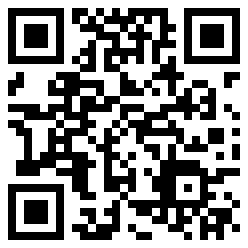 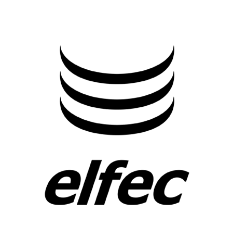 SOLICITUD DE GENERACION DISTRIBUIDA(ANVERSO para nanogeneración y microgeneracion distribuida)IDENTIFICACIÓN DEL CONSUMIDOR REGULADO SOLICITANTE				DATOS GENERALES:									Nº de Solicitud: ..................................	NUS: ..................................   Categoría: …………………………………………………	Tipo de trámite: ........................................................................................................................................................ 	Dirección: ........................................................................................................................	N°: ..................................Barrio o Zona: .................................................................. Ciudad:.............................................................................DATOS DEL CONSUMIDOR REGULADO SOLICITANTEPropietario 			Inquilino 		Poseedor 		Responsable 			.............................................................................................................................	ID Cliente: ......................................Documento del cliente tipo: ……….……………....  N°: …....................... Exp.: ………..…..... NIT: ……....................................Documento de autorización: .. .................................................................................. Teléfono N°: ..............................Email: ………………………………………………………………Yo: ............................................................................................................................., declaro que los datos y documentación proporcionada a la empresa corresponden a la verdad; de igual manera, declaro conformidad con la recepción de la Cartilla de Requisitos para el trámite solicitado.			DATOS TÉCNICOS DE LA INSTALACIÓN DE CONSUMO DEL CONSUMIDOR REGULADO SOLICITANTEEnergía Consumida Anual (kWh): ………………..	Tensión de servicio (V): …………………..Tipo de conexión del suministro 		  Monofásica   	    Bifásica 	   Trifásica 	DATOS TÉCNICOS DE LA GENERACIÓN DISTRIBUIDANanogeneracion     Microgeneracion    Potencia instalada de generación en CA (kW): ……………     Tipo de Fuente de Generación:              	Fotovoltaica      Eólica     Otros: ……………    DOCUMENTACIÓN TÉCNICA QUE DEBE ADJUNTARSEProyecto eléctrico     información Adicional     DOCUMENTACIÓN COMERCIAL QUE DEBE ADJUNTARSEFotocopia del documento de identidad vigente (CI, RUN o RIN)  No debe registrar deudas pendientes por suministro de electricidad u otros conceptos  Fotocopia del NIT (cuando corresponda)     Fotocopia del Poder del representante legal (cuando corresponda)  Fotocopia del C.I. de representante legal (cuando corresponda)  REFERENCIA DE CONTACTO CON EL RESPONSABLENombre del Responsable: ……………………………………………………………………………….Teléfono: …………………………………………………………………..    E-mail: …………………………………………………………………IMPORTANTELa Empresa de Luz y Fuerza Eléctrica Cochabamba S. A. ELFEC exige que el proyecto eléctrico  sea realizado por una Empresa Instaladora certificada por el Ente Regulador y de acuerdo a lo establecido en las normas NB 777, las normas de referencia base para la certificación de equipos e instalaciones de Generación Distribuida aprobadas por el Instituto Boliviano de Normalización y Calidad y requisitos de la empresa.         Notas: La presente, tiene carácter de declaración jurada respecto a la información proporcionada.Fecha: ....... / ........... / ….........  Firma del Consumidor Regulado Solicitante: ………………………........................................Aclaración de Firma: ………………………...................................GC-0742-15SOLICITUD DE GENERACION DISTRIBUIDA(ANVERSO para minigeneracion distribuida)IDENTIFICACIÓN DEL CONSUMIDOR REGULADO SOLICITANTE				DATOS GENERALES:									Nº de Solicitud: ..................................	NUS: ..................................   Categoría: …………………………………………………	Tipo de trámite: ........................................................................................................................................................ 	Dirección: .................................................... ....................................................................	N°: ..................................Barrio o Zona: .................................................................. Ciudad:.............................................................................DATOS DEL CONSUMIDOR REGULADO SOLICITANTEPropietario 			Inquilino 		Poseedor 		Responsable 			.............................................................................................................................	ID Cliente: ......................................Documento del cliente tipo: ……….……………....  N°: …....................... Exp.: ………..…..... NIT: ……....................................Documento de autorización: .................................................................................... Teléfono N°: ..............................Email: ………………………………………………………………Yo: ............................................................................................................................., declaro que los datos y documentación proporcionada a la empresa corresponden a la verdad; de igual manera, declaro conformidad con la recepción de la Cartilla de Requisitos para el trámite solicitado.			DATOS TÉCNICOS DE LA INSTALACIÓN DE CONSUMO DEL CONSUMIDOR REGULADO SOLICITANTEEnergía Consumida Anual (kW): ………………..	Tensión de servicio (V): …………………..Tipo de conexión del suministro 		  Monofásica   	    Bifásica 	    Trifásica 	Potencia del Centro de Transformación particular (kVA): …………………………Tipo del Centro de Transformación 	Subterráneo            Superficie         Aéreo  
Tipo de conexión del transformador:…………………………………….     Impedancia del transformador (%):…………………..DATOS TÉCNICO DE LA GENERACIÓN DISTRIBUIDAMinigeneracion        Potencia instalada de generación en CA (kW): ……………     Tipo de Fuente de Generación:              	Fotovoltaica      Eólica     Otros: ……………    DOCUMENTACIÓN TÉCNICA QUE DEBE ADJUNTARSEProyecto eléctrico     información Adicional     DOCUMENTACIÓN COMERCIAL QUE DEBE ADJUNTARSEFotocopia del documento de identidad vigente (CI, RUN o RIN)  No debe registrar deudas pendientes por suministro de electricidad u otros conceptos  Fotocopia del NIT (cuando corresponda)     Fotocopia del Poder del representante legal (cuando corresponda)  Fotocopia del C.I. de representante legal (cuando corresponda)  REFERENCIA DE CONTACTO CON EL RESPONSABLENombre del Responsable: ……………………………………………………………………………….Teléfono: …………………………………………………………………..      E-mail: …………………………………………………………………IMPORTANTELa Empresa de Luz y Fuerza Eléctrica Cochabamba S. A. ELFEC exige que el proyecto eléctrico  sea realizado por una Empresa Instaladora certificada por el Ente Regulador y de acuerdo a lo establecido en las normas NB 777, las normas de referencia base para la certificación de equipos e instalaciones de Generación Distribuida aprobadas por el Instituto Boliviano de Normalización y Calidad y requisitos de la empresa.         Notas: La presente, tiene carácter de declaración jurada respecto a la información proporcionada.Fecha: ....... / ........... / ….........  Firma del Consumidor Regulado Solicitante: ………………………........................................Aclaración de Firma: ………………………...................................SOLICITUD DE GENERACION DISTRIBUIDA(REVERSO)DOCUMENTACIÓN TÉCNICA PARA ADJUNTARPara Nanogeneración y Microgeneración 	Documentación proyecto eléctrico Sobre la base de la sumatoria de la potencia instalada de todos los Generadores Distribuidos (en operación y/o en     trámite) que entregan energía a la red y la capacidad nominal del circuito, transformador (MT/BT), alimentador (MT) o subestación, donde se solicita el punto de conexión; ELFEC S.A. si considera necesario realizará o solicitará lo siguiente:   	Análisis de cargabilidad del transformador o circuito bajo condiciones de operación normales analizando dos escenarios de:•	Generación máxima, Demanda coincidente.•	Demanda mínima, Generación coincidente.Aplica a sistemas de Generación Distribuida conectados a redes de ELFEC S.A. de baja tensión (BT).  	Cálculo de la cantidad de energía excedente que se estima inyectar a la red.Para Minigeneración 	Documentación proyecto eléctrico (cada proyecto solo puede tener una única alternativa de conexión)Sobre la base de la sumatoria de la potencia instalada de todos los Generadores Distribuidos (en operación y/o en     trámite) que entregan energía a la red y la capacidad nominal del circuito, transformador (MT/BT), alimentador (MT) o subestación, donde se solicita el punto de conexión; ELFEC S.A. si considera necesario realizará o solicitará lo siguiente:	Análisis de flujo de carga en estado estable y bajo condiciones de operación normales, analizando dos escenarios de:•	Generación máxima, Demanda coincidente.•	Demanda mínima, Generación coincidente. Aplica a sistemas de Generación Distribuida conectados a redes del Distribuidor u Operador Eléctrico, de media tensión (MT).  	Análisis de Contingencia para los elementos que defina el Distribuidor u Operador Eléctrico.   	Análisis de cortocircuito (monofásico y trifásico de acuerdo a la norma IEC 60909). Este análisis se realizará con información que proporcione la Empresa Distribuidora u Operador Eléctrico.  	Análisis de la coordinación de protecciones.  	Ajustes de protecciones.  	Cálculo de la cantidad de energía excedente que se estima inyectar a la red.